Theme: Understanding the literary elements in Poetry and how they are used within poems.Literary terms:  1. Alliteration:_________________________________________________________2. Simile:____________________________________________________________3. Metaphor:__________________________________________________________4. Personification:______________________________________________________5. Onomatopoeia:_______________________________________________________6. Rhyme:____________________________________________________________7. Hyperbole _________________________________________________________ 8. Tone _____________________________________________________________Robert Frost Questions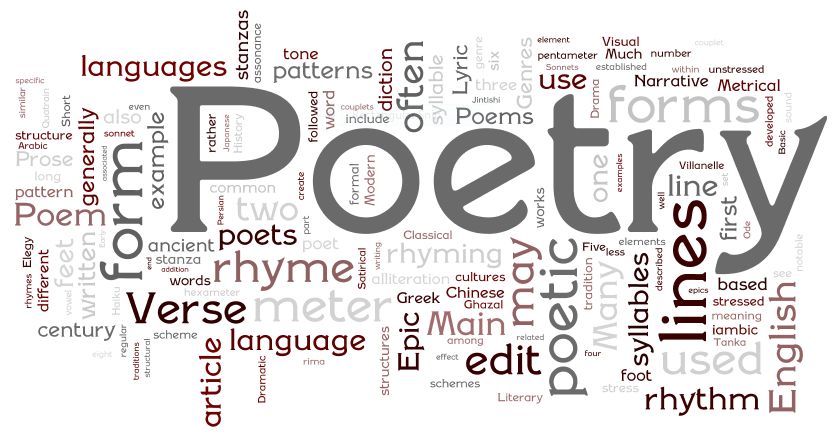 9. When was Robert Frost born and where? ____________________________________10. How many Pulitzer awards did Robert Frost win? ____________________________________Poems:11. Read “Acquainted with the Night” and write an example of alliteration.___________________________________________________________________12. Read “Predictable” and write two examples of similes.______________________________________________________________________________________________________________________________13. Read “Metaphor for a Family” and write two examples of a metaphor used to describe her family.______________________________________________________________________________________________________________________________14. Read “Road Not Taken” and write an example of personification.___________________________________________________________________15. Read “Camping” and write all the examples of Onomatopoeia.___________________________________________________________________16. Read “Stopping by Woods on a Snowy Evening” and write the words that Rhyme.___________________________________________________________________17. Read one of the four poems and write which poem you read and one example of a hyperbole.______________________________________________________________________________________________________________________________________